TICK TAKE HOME FACTS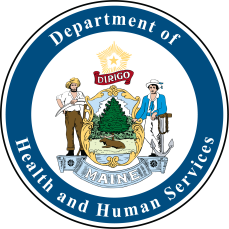 Tick identification: What do ticks look like?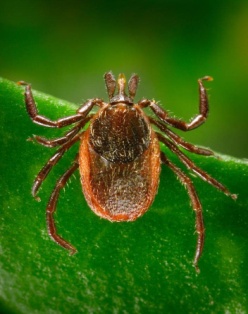 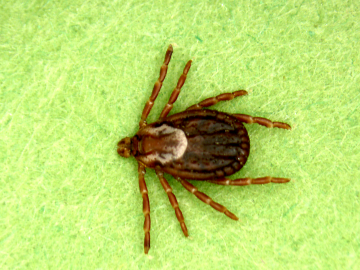 Habitat and Travel: Where do ticks live? How do they travel?Prefer leafy, tree or bush covered areasTicks dislike sunny, dry places because they can dry out, so open and dry habitats will reduce the number of ticksTicks cannot jump or fly; ticks grab onto people, clothing, and fur as they walk by and then crawl until they find a feeding area on the skinDiseases: Can ticks cause diseases?Yes, ticks cause diseases. The most common tickborne diseases in Maine are:Lyme diseaseAnaplasmosisBabesiosisPowassanBorrelia miyamotoiSymptoms of Lyme disease: How will I know if I have Lyme disease?Not all people exhibit these symptoms. If you do experience these symptoms, contact a medical provider.Erythema migrans (“bull’s-eye” rash)Muscle and joint pain Fatigue Chills, fever, and headache Swollen lymph nodes Tick Removal: What if I find a tick on me?Scoop off using tick spoon or use tweezers to grasp tick as close to skin as possible and pull gently without twistingPut tick in a sealed container of rubbing alcohol to kill it and preserve it in case it needs to be testedPrevention: How do I protect myself?Wear protective clothing—long sleeves, long pants, tuck pants into socks, light-colored clothing so you can see ticks more easily.Use EPA-approved repellentsOn skin: DEET, oil of lemon eucalyptus, IR3535, picaridinOn clothing: permethrinUse caution in tick-infested areas-stay in the middle of paths and avoid brushing up against tall grasses and shrubs.Perform daily tick checks. Pay special attention to: head, hairline, neck, armpits, waist, between legs, backs of knees.Remove ticks from clothes by throwing everything into a hot dryer for ten minutes, even before washing. Simply washing clothes won’t kill a tick.Check pets for ticks, too!For more information:Maine CDC disease reporting and consultation line: 1-800-821-5821Maine CDC Vectorborne Disease Website: www.maine.gov/dhhs/mecdc/infectious-disease/epi/vector-borne/index.shtml Disease.reporting@maine.gov Maine Medical Center Research Institute – Vectorborne Disease Lab: 207-396-8246Maine Medical Center Research Institute Website:  www.mmcri.org/lyme UMaine Cooperative Extension Tick ID Lab: 207-581-3880 Website:  www.extension.umaine.edu/ipm/tickid/Deer TickDark scutum (dot/shield behind the head)More common in spring/fallCan carry pathogens that can cause Lyme disease, anaplasmosis, babesiosis, Powassan, and Borrelia miyamotoi.Dog TickWhite scutum (looks like racing stripes)More common in summerNot known to cause disease in Maine